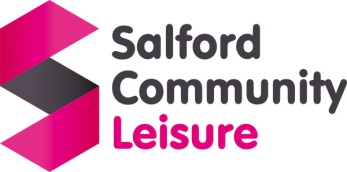 Application FormSalford Community Leisure Ltd (SCLL) is committed to safeguarding and promoting the welfare of children and young people and expects all staff and volunteers to share this commitment.For posts involving work with, or having access to information about vulnerable people you are required to have an Enhanced DBS checkYou should not apply to work with these groups if you know that you are barred from working with children or vulnerable adults.Any job offer will be subject to satisfactory completion of pre-employment checks and a probationary period for all new employees.Vacancy DetailsVacancy DetailsJob Title:Job reference number:Personal Details:Personal Details:Title:First Name (s):Last Name:Name known as:National Insurance NumberHouse Name / Number:Street Name::County:Postcode:Contact number:Email address:Eligibility to work in the Eligibility to work in the Current legislation means that it is a criminal offence to employ a person who is subject to immigration control unless he or she has documentary proof showing an entitlement to work in the . If selected for interview you will be asked to provide proof of your work entitlements.Current legislation means that it is a criminal offence to employ a person who is subject to immigration control unless he or she has documentary proof showing an entitlement to work in the . If selected for interview you will be asked to provide proof of your work entitlements.Do you have an entitlement to work in the ?Yes   /     No         (circle as appropriate)Other Applicant DetailsOther Applicant DetailsAre you currently, or have you previously been employed by this organisation?Yes   /     No         (circle as appropriate)If yes, please provide dates from and to and reasons for leaving (if applicable)If yes, please provide dates from and to and reasons for leaving (if applicable)Date from Date to     (If currently employed by SCLL please leave blank)Reason for leaving (if applicable)Relationships Relationships Are you related to a Board Member, Councillor or Senior Officer of SCLL?Yes   /     No         (circle as appropriate)If yes, please provide the following details: -            Name:            Relationship to you:DismissedDismissedHave you ever been dismissed from any organisation for any reasons other than redundancy?Yes   /     No         (circle as appropriate)If yes, please give details, including dates, reasons and employerIf yes, please give details, including dates, reasons and employerDisabilityDisabilitySalford Community Leisure Ltd has made a commitment to improve the employment opportunities for people with disability and has, therefore, undertaken to guarantee to interview all applicants with a disability who meet the essential requirements of the job as contained in the person specification.The Equality Act 2010 defines a disabled person as someone with a physical or mental impairment which has a substantial and long tem adverse effect on his or her ability to carry out normal day to day activities (i.e. has lasted or is expected to last over 12 months) Salford Community Leisure Ltd has made a commitment to improve the employment opportunities for people with disability and has, therefore, undertaken to guarantee to interview all applicants with a disability who meet the essential requirements of the job as contained in the person specification.The Equality Act 2010 defines a disabled person as someone with a physical or mental impairment which has a substantial and long tem adverse effect on his or her ability to carry out normal day to day activities (i.e. has lasted or is expected to last over 12 months) Do you consider yourself to be disabled according to the above definition?Yes   /     No    /  prefer not to say     (circle as appropriate)Please specify any arrangements we can make to assist you if you are invited for interview / assessmentPlease specify any arrangements we can make to assist you if you are invited for interview / assessmentEmployment History (including Voluntary Work undertaken / Work Experience / Placement)Employment History (including Voluntary Work undertaken / Work Experience / Placement)This part of the application gives Recruiting Managers an understanding of the roles you have undertaken and the length of time you spent in the roles. Please list in chronological order, your employment history since leaving secondary school. If applying for a position working with vulnerable adults or children, you are required to provide your employment history since leaving secondary school without gaps. If you have gaps in your employment history, this will be discussed at interview if selected. This part of the application gives Recruiting Managers an understanding of the roles you have undertaken and the length of time you spent in the roles. Please list in chronological order, your employment history since leaving secondary school. If applying for a position working with vulnerable adults or children, you are required to provide your employment history since leaving secondary school without gaps. If you have gaps in your employment history, this will be discussed at interview if selected. Working Experience starting with current or last employer Working Experience starting with current or last employer Name of employer:Employer address:Job Title Salary & benefits (if currently employed):Date from:Date to:Period of Notice required:Reason for leaving:Please provide brief details of duties and responsibilities:Please provide brief details of duties and responsibilities:Previous Employment (including Voluntary Work undertaken / Work Experience / Placement)Previous Employment (including Voluntary Work undertaken / Work Experience / Placement)Please list all other jobs held, starting with the most recent, including any previous voluntary work with this employer. Please list all other jobs held, starting with the most recent, including any previous voluntary work with this employer. PREVIOUS WORKING EXPERIENCEPREVIOUS WORKING EXPERIENCEName and address of employer:Job Title:Date from and to:Reason for leaving: Please provide brief details of duties and responsibilities: Please provide brief details of duties and responsibilities: Name and address of employer:Name and address of employer:Job Title:Job Title:Dates From and To:Dates From and To:Reason for Leaving:Reason for Leaving:Please provide brief details of duties and responsibilities:Please provide brief details of duties and responsibilities:Name and address of employer:Name and address of employer:Job Title:Job Title:Dates From and To:Dates From and To:Reason for Leaving:Reason for Leaving:Please provide brief details of duties and responsibilities:Please provide brief details of duties and responsibilities:Name and address of employer:Name and address of employer:Job Title:Job Title:Dates From and To:Dates From and To:Reason for Leaving:Reason for Leaving:Please provide brief details of duties and responsibilities:Please provide brief details of duties and responsibilities:Continue to list previous experienceContinue to list previous experienceEducation and TrainingEducation and TrainingEducation and TrainingEducation and TrainingEducation and TrainingPlease give details of your education and qualifications below. In addition please provide details of any non-qualification courses and training relevant to this position. If there are essential qualifications for this position, please include them here. Successful applicants will be required to provide evidence of any essential qualifications.Please give details of your education and qualifications below. In addition please provide details of any non-qualification courses and training relevant to this position. If there are essential qualifications for this position, please include them here. Successful applicants will be required to provide evidence of any essential qualifications.Please give details of your education and qualifications below. In addition please provide details of any non-qualification courses and training relevant to this position. If there are essential qualifications for this position, please include them here. Successful applicants will be required to provide evidence of any essential qualifications.Please give details of your education and qualifications below. In addition please provide details of any non-qualification courses and training relevant to this position. If there are essential qualifications for this position, please include them here. Successful applicants will be required to provide evidence of any essential qualifications.Please give details of your education and qualifications below. In addition please provide details of any non-qualification courses and training relevant to this position. If there are essential qualifications for this position, please include them here. Successful applicants will be required to provide evidence of any essential qualifications.EducationEducationEducationEducationEducationQualificationQualificationGradeWhere obtainedWhen obtainedMembership of Professional BodiesMembership of Professional BodiesMembership of Professional BodiesMembership of Professional BodiesMembership of Professional BodiesIf yes, please give more detailsIf yes, please give more detailsIf yes, please give more detailsIf yes, please give more detailsIf yes, please give more detailsTraining & Development (e.g. In-house course, non accredited training)Training & Development (e.g. In-house course, non accredited training)Training & Development (e.g. In-house course, non accredited training)Training & Development (e.g. In-house course, non accredited training)Training & Development (e.g. In-house course, non accredited training)Item SubjectSubjectProviderDate attended12345678910Supporting Information (Skills, Knowledge and Experience)This section of the application form is very important, as this is where you demonstrate your suitability for the job advertised. Please ensure you read through the advertisement and the job description to get a clear view of what the job involves. The person specification describes the necessary skills, experience and qualifications we are looking for. Please pay particular attention to the areas on the person specification described as “ESSENTIAL”.Make sure that you tell us how you match the requirements of the job, Therefore, give examples of any relevant ability, experience and qualifications. This may be from your current or previous job, or from community or voluntary work, or from skills transferable from other life experiences, particularly if you have been out of paid employment for some time. For example, you may have considerable domestic responsibilities or you may do social or community activities in your spare time.Ensure that the information you provide is well organised and relevant.It should show to what extent you have gained the skills and experience necessary for the post.Give specific examples of the work you have been involved in, how you went about it and the outcome.Always remember to specify your personal responsibilities rather than those of your section or team.Skills, Knowledge and Experience – please relate to the person specificationIf you would like to include more skills, knowledge or experience please add additional sheets.ReferencesReferencesPlease give details of two referees, one of which must be from your current/last line manager. If unable to give your current/most recent line manager, please explain why?If the position to which you are applying is working with children, please provide a referee from the last employer where you were employed to work with children. If you have not been previously employed please provide a personal reference. References will not be accepted from relatives, or persons who only know you as a friend. If you are a school or college leaver, your Head Teacher or Tutor's name should be given. In all cases make sure you use someone who knows your capabilities and can comment on your reliability and is aware of your potential.References may be taken up prior to interview if applying for a position working with children or vulnerable adults.Please give details of two referees, one of which must be from your current/last line manager. If unable to give your current/most recent line manager, please explain why?If the position to which you are applying is working with children, please provide a referee from the last employer where you were employed to work with children. If you have not been previously employed please provide a personal reference. References will not be accepted from relatives, or persons who only know you as a friend. If you are a school or college leaver, your Head Teacher or Tutor's name should be given. In all cases make sure you use someone who knows your capabilities and can comment on your reliability and is aware of your potential.References may be taken up prior to interview if applying for a position working with children or vulnerable adults.Current or most recent employer / voluntary work / organisation/ educationCurrent or most recent employer / voluntary work / organisation/ educationReferee Name:Job Title (if Applicable):Organisation:Address:Telephone number:Email address:Relationship to you:Previous employer /  voluntary work / organisation / educationPrevious employer /  voluntary work / organisation / educationReferee Name:Job Title (if Applicable):Organisation:Address:Telephone number :Email address:Relationship to you:DeclarationsDeclarationsI can confirm that the information contained in this application is correct and complete to the best of my knowledge. I understand that my application may be rejected or that I may be dismissed from employment without noticed for giving false, or withholding, information. I also give my consent to the processing of data contained, or referred to, in this application in accordance with the Data Protection Act 1098 and any subsequent legislation. I can confirm that the information contained in this application is correct and complete to the best of my knowledge. I understand that my application may be rejected or that I may be dismissed from employment without noticed for giving false, or withholding, information. I also give my consent to the processing of data contained, or referred to, in this application in accordance with the Data Protection Act 1098 and any subsequent legislation. Signed:Dated: